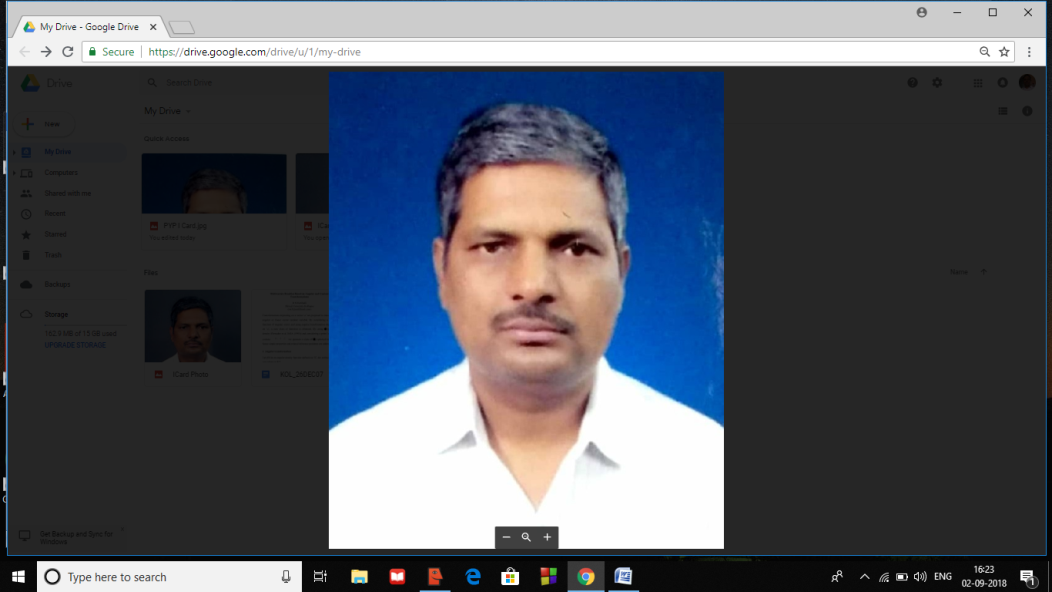 Dr. Pitambar Yalgonda Patil………………………………………………………………………………………………………Associate Professor – Statistics………………………………………………………………………………………………………Phone: 	9420330039/ 7588421492………………………………………………………………………………………………………Email:		pypatil_stats@rediffmail.com………………………………………………………………………………………………………Educational QualificationsPh.D., Nonparametric Inference Related to Symmetric Models, Shivaji University, Kolhapur (SUK)  (2013)M. Phil., Inference and Related Problems in Reliability Models,  SUK (1995)M.Sc., Statistics, SUK (1993)SET, Statistics, Pune University (1996)………………………………………………………………………………………………………Research / Academic ContributionResearch Areas Parametric and Nonparametric Inference related to Reliability Models and Symmetry.Research Articles/Papers : Total 093 (IN Journals) + 1 (N Journals) + 1(IN Conf. Proceedings) + 4 (N Conf. Proceedings) Projects (Completed / Ongoing)--------------------Books (Authored / Co-authored)…………………………..---------------------------------------------------------------------------------------------------------------------Awards---------------------